Modulo trasformazione LT a P ERS 2010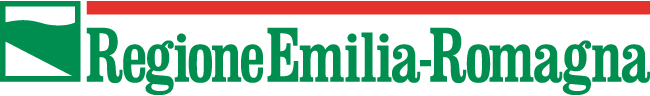 e, p.c.    Al Comune di ________________________DOMANDA DI AUTORIZZAZIONE ALLA TRASFORMAZIONE DEL TITOLO DI GODIMENTO(Dichiarazione sostitutiva – artt. 46 e 47 D.P.R. n. 445/2000)Il sottoscritto ___________________________________________________________________________nato a ________________________________________________________________ il _________________residente a _______________________________________ via _______________________n. _________in qualità di Legale Rappresentante della Coop./Imp./Altro_________________________con sede legale in ____________________________. via ________________________CAP __________codice fiscale/partita IVA_____________________________________________ tel. ______________mail ______________________________________ PEC ___________________________________________Vista la deliberazione della Giunta regionale n. 252 del 28 febbraio 2011, come modificata e integrata dalle seguenti deliberazioni: DGR n. 1377 del 25 settembre 2017, DGR n. 497 del 18 maggio 2020 e DGR n. 2097 del 13 dicembre 2021, con le quali sono state stabilite la procedura per la trasformazione del titolo di godimento degli alloggi destinati alla locazione o godimento a termine di medio periodo realizzati con contributi pubblici;CHIEDEl’autorizzazione alla trasformazione del titolo di godimento, nel caso in cui il Comune aderisca alla suddetta istanza, relativamente agli alloggi sottoelencati.Consapevole delle responsabilità di cui all'art. 76 del T.U. delle disposizioni legislative e regolamentari in materia di documentazione amministrativa (D.P.R. n. 445/2000)DICHIARAche /impresa/Altro ______________________________________ ha realizzato con contributi pubblici erogati dalla Regione Emilia-Romagna nell’ambito del Programma di Edilizia Residenziale Sociale 2010 alloggi di edilizia agevolata destinati alla locazione o godimento a termine di medio periodo in Comune di ___________;che / impresa/Altro ______________________________________ ha assegnato in locazione/godimento in data ___________ al/alla/ai Sig. _____________________________ l’alloggio e relative pertinenze ubicato nel Comune di ___________________________________________________ in Via ______________________________________________ n. ________ e individuato/i catastalmente come segue:che (barrare l’ipotesi che ricorre)la convenzione (data ___________________, rep. n. _____________)l’atto unilaterale d’obbligo (data ____________ rep. n. ____________) prevede la trasformazione del titolo di godimento del singolo alloggio, a partire dal ________ (3) anno dalla data della firma del contratto di locazione o dell’atto di assegnazione in godimento, esclusivamente a favore del soggetto che lo abita;che trattandosi di un alloggio ricompreso in un intervento di edilizia residenziale sociale realizzato con contributi pubblici l’intervento è assoggettato ai vincoli e alle condizioni contenuti nella convenzione/atto unilaterale di cui sopra;che il//la/i Sig _______________________________________ conduttor___/ assegnatari__ che occupa/no il suddetto alloggio, essendo decorsi _____ (3) anni dalla data della firma del primo contratto di locazione o del primo atto di assegnazione in godimento, ha/hanno richiesto la trasformazione anticipata del titolo di godimento (4);che la suddetta istanza viene presentata al Comune di __________________; che al/alla/ai Sig _______________________________________________ a seguito della autorizzazione alla trasformazione sarà imputato in conto prezzo di vendita dell’alloggio al momento della stipula dell’atto pubblico di cessione in proprietà una quota del contributo erogato dalla Regione pari a Euro ________________ determinato secondo le modalità di calcolo di cui alla delibera della G.R. 252/2011;di tramettere/notificare alla Regione copia conforme all’originale dell’atto notarile di trasferimento della proprietà;di essere a conoscenza inoltre che nell’atto notarile di trasferimento della proprietà deve essere fatta espressa menzione della quota di contributo pubblico riconosciuto per l'acquisto dell'alloggio in questione (che deve essere scontato dal prezzo complessivo dell’alloggio) e dei vincoli e obblighi previsti dalla normativa (Gli acquirenti/ assegnatari degli alloggi realizzati con contributi pubblici sono obbligati a risiedere stabilmente nell'alloggi e a non alienarlo e a non locarlo per cinque anni dalla data di acquisto o dall’atto pubblico di assegnazione in proprietà, pena la revoca del beneficio).Allega i seguenti documenti:Richiesta conduttore/assegnatario____________________________________________________Il sottoscritto dichiara altresì di essere informato, per gli effetti della normativa sulla privacy (Dlgs. 196/2003 e smi), che i dati personali raccolti saranno trattati, anche con strumenti informatici, esclusivamente nell’ambito del procedimento per il quale le presenti dichiarazioni sono rese.Data ……………………………….______________________Firmato digitalmenteInvio PEC - la domanda deve essere sottoscritta con firma digitale rilasciata da un certificatore accreditato.(2)	Riportare i dati reperibili sulla marca da bollo:Il bollo deve riportare la data anteriore o contestuale a quella di redazione della domanda. La mancata presentazione dello stesso nei casi dovuti comporta la non regolarità dell’istanza e la conseguente segnalazione all’Agenzia delle Entrate.Il sottoscritto dichiara altresì che la marca da bollo oggetto della presente istanza non sarà utilizzata per altri adempimenti.Per i soggetti esenti dall’apposizione della marca da bollo, indicare la normativa di esenzione: Marca da bollo non apposta ai sensi della seguente normativa ______________________, in quanto _____________________________.(3)	Indicare il numero di anni definito con il Comune (il numero totale di anni non può essere inferiore a 4 anni).(4)	La DGR n. 497 del 18/05/2020 ha previsto che i quattro anni richiesti dalla propria deliberazione n. 252 del 2011, Allegato A, punto 5.1, per poter trasformare il titolo di godimento dell’alloggio da locazione o assegnazione in godimento a termine a proprietà decorrono dalla data della firma del primo contratto di locazione o del primo atto di assegnazione in godimento e che al fine di determinare la sussistenza della condizione richiesta devono essere cumulati gli eventuali periodi locativi o di assegnazione sul medesimo alloggio.INFORMATIVA per il trattamento dei dati personali ai sensi dell’art 13 del Regolamento europeo n. 679/2016PremessaAi sensi dell’art. 13 del Regolamento europeo n. 679/2016, la Giunta della Regione Emilia-Romagna, in qualità di “Titolare” del trattamento, è tenuta a fornirle informazioni in merito all’utilizzo dei suoi dati personali.  Identità e i dati di contatto del titolare del trattamentoIl Titolare del trattamento dei dati personali di cui alla presente Informativa è la Giunta della Regione Emilia-Romagna, con sede in Bologna, Viale Aldo Moro n. 52, Cap 40127. Al fine di semplificare le modalità di inoltro e ridurre i tempi per il riscontro si invita a presentare le richieste di cui al paragrafo n. 10, alla Regione Emilia-Romagna, Ufficio per le relazioni con il pubblico (Urp), per iscritto o recandosi direttamente presso lo sportello Urp. L’Urp è aperto dal lunedì al venerdì dalle 9 alle 13 in Viale Aldo Moro 52, 40127 Bologna (Italia): telefono 800-662200, fax 051-527.5360, e-mail urp@regione.emilia-romagna.it. Il Responsabile della protezione dei dati personaliIl Responsabile della protezione dei dati designato dall’Ente è contattabile all’indirizzo mail dpo@regione.emilia-romagna.it o presso la sede della Regione Emilia-Romagna di Viale Aldo Moro n. 30.Responsabili del trattamentoL’Ente può avvalersi di soggetti terzi per l’espletamento di attività e relativi trattamenti di dati personali di cui manteniamo la titolarità. Conformemente a quanto stabilito dalla normativa, tali soggetti assicurano livelli esperienza, capacità e affidabilità tali da garantire il rispetto delle vigenti disposizioni in materia di trattamento, ivi compreso il profilo della sicurezza dei dati.Formalizziamo istruzioni, compiti ed oneri in capo a tali soggetti terzi con la designazione degli stessi a "Responsabili del trattamento". Sottoponiamo tali soggetti a verifiche periodiche al fine di constatare il mantenimento dei livelli di garanzia registrati in occasione dell’affidamento dell’incarico iniziale.  Soggetti autorizzati al trattamentoI Suoi dati personali sono trattati da personale interno previamente autorizzato e designato quale incaricato del trattamento, a cui sono impartite idonee istruzioni in ordine a misure, accorgimenti, modus operandi, tutti volti alla concreta tutela dei suoi dati personali. Finalità e base giuridica del trattamentoIl trattamento dei suoi dati personali viene effettuato dalla Giunta della Regione Emilia-Romagna per lo svolgimento di funzioni istituzionali e, pertanto, ai sensi dell’art. 6 comma 1 lett. e) non necessita del suo consenso. I dati personali sono trattati per la seguente finalità: rilasciare l’autorizzazione alla trasformazione anticipata del titolo di godimento da locazione o assegnazione in godimento a termine a proprietà.Destinatari dei dati personaliI dati personali sono oggetto di comunicazione al Comune per il corretto svolgimento del procedimento amministrativo.Trasferimento dei dati personali a Paesi extra UEI suoi dati personali non sono trasferiti al di fuori dell’Unione europea.Periodo di conservazioneI suoi dati sono conservati per un periodo non superiore a quello necessario per il perseguimento delle finalità sopra menzionate. A tal fine, anche mediante controlli periodici, viene verificata costantemente la stretta pertinenza, non eccedenza e indispensabilità dei dati rispetto al rapporto, alla prestazione o all'incarico in corso, da instaurare o cessati, anche con riferimento ai dati che Lei fornisce di propria iniziativa. I dati che, anche a seguito delle verifiche, risultano eccedenti o non pertinenti o non indispensabili non sono utilizzati, salvo che per l'eventuale conservazione, a norma di legge, dell'atto o del documento che li contiene. I suoi dirittiNella sua qualità di interessato, Lei ha diritto:di accesso ai dati personali;di ottenere la rettifica o la cancellazione degli stessi o la limitazione del trattamento che lo riguardano;di opporsi al trattamento;di proporre reclamo al Garante per la protezione dei dati personaliConferimento dei datiIl conferimento dei Suoi dati è facoltativo, ma necessario per le finalità sopra indicate. Il mancato conferimento comporterà l’improcedibilità dell’istanza da Lei presentata.Data ……………………………….______________________Firmato digitalmenteFOGLIOPARTICELLASUBDESTINAZIONEAbitazioneAutorimessaData emissione marca da bollo:n. identificativo marca da bollo: